SozialpraktikumSehr geehrte Damen und Herren,die Gelegenheit ein Sozialpraktikum in Ihrer Einrichtung ableisten zu dürfen, stellt für unsere Realschüler/innen der 8. Klasse die Chance dar, über einen längeren Zeitraum wertvolle Lebenserfahrung im sozialen und ehrenamtlichen Bereich sammeln zu können. Wir freuen uns über Ihre Bereitschaft, Praktikanten aufzunehmen und bedanken uns dafür herzlichst.Die Termine dieser ganztägigen, schulischen Pflichtveranstaltung liegen während der Schulzeit an den Freitagen vom Freitag, 20.01.2023 bis einschließlich Freitag, 31.03.2023.Die Schüler/innen sollen im Praktikum einen Einblick in die Tätigkeiten im sozialen Bereich bekommen, sich selbst mit einbringen und dadurch Lebenserfahrung gewinnen.Unsere Schüler/innen sind für diese Tage unfallversichert. Die Schüler/innen erhalten keine Vergütung für anfallende Fahrtkosten.Die Schüler/innen werden von uns ausführlich darüber in Kenntnis gesetzt, dass ein angemessenes Auftreten sowie ein erforderliches Erscheinungsbild erwartet werden. Ihr/e Praktikant/in verpflichtet sich zudem zur Einhaltung der Schweigepflicht und zur Einhaltung der aktuell geltenden Covid-19 Regeln. Bitte besprechen Sie hierzu ggf. die für Ihre Einrichtung entsprechenden Einzelheiten. Im Krankheitsfall muss der/die Praktikant/in sowohl Ihre Einrichtung als auch die Schule über einen Erziehungsberechtigten unverzüglich informieren.Unsere Schüler/innen als Ihre Praktikant/innen bearbeiten während der Praktikumszeit verschiedene Arbeitsaufträge, die auf ihre Tätigkeit Bezug nehmen. Lehrkräfte unserer Schule werden die Schüler/innen vor Ort besuchen oder sich telefonisch mit Ihnen in Verbindung setzen.Bitte füllen Sie den Ihnen zu Beginn des Praktikums ausgehändigten Beurteilungsbogen am Ende des Praktikums aus und händigen diesen dem/der Schüler/in aus.Vielen Dank für Ihre Bemühungen.Mit freundlichen Grüßen A. Salkanovic (StRin RS) und M. Walter (StR RS)Da die Schule auch an den Praktikumstagen über den Aufenthaltsort der Schüler/innen informiert sein muss, benötigen wir unbedingt alle folgenden Angaben. Lehrkräfte der Schule besuchen die Praktikant/innen in dem jeweiligen Betrieb oder setzen sich telefonisch mit Ihnen in Verbindung, um einen Eindruck über das Engagement und gewonnene Erkenntnisse vor Ort zu gewinnen.Bestätigung der Praktikumsstelle im Zeitraum vom 20.01.2023 – 31.03.2023Name des/r Praktikanten/in: …………………………………………………….., Klasse: ……………Praktikumsstelle als: ……………………………………………………………………………………(= Ausbildungsberuf!)Ansprechpartner/in in der Firma: ............................................………………..…………………...Ansprechpartnerin an der Elly-Heuss Realschule: Frau Salkanovic und Herr Walter telefonisch erreichbar über das Sekretariat: 089/233-43856Bitte vollständig ausfüllen und in der Einrichtung behalten.Für weitere Fragen stehen Ihnen Frau Salkanovic und Herr Walter zur Verfügung!StädtischeElly-Heuss-Realschule 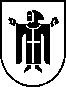 LandeshauptstadtMünchenReferat fürBildung und SportLandeshauptstadt München, Referat für Bildung und SportStädtische Elly-Heuss-Realschule, Ungsteiner Straße 46, 81539 MünchenInformation an die betreuende EinrichtungLandeshauptstadt München, Referat für Bildung und SportStädtische Elly-Heuss-Realschule, Ungsteiner Straße 46, 81539 MünchenInformation an die betreuende EinrichtungUngsteiner Straße 4681539 MünchenTelefon (089)  233-43856Telefax (089)  6 80 58 83Datum30.09.2022